Das Handicap - ProjektWir haben Besuch von Herrn Rieger bekommen. Er hatte viele Rollstühle dabei. Wir konnten mit dem Rollstuhl fahren. Dann haben wir trainiert. Manchmal ist der Ball runter gefallen. Danach haben wir Basketball gespielt im Rollstuhl. Ich fand das gut, fast besser als ohne Rollstuhl.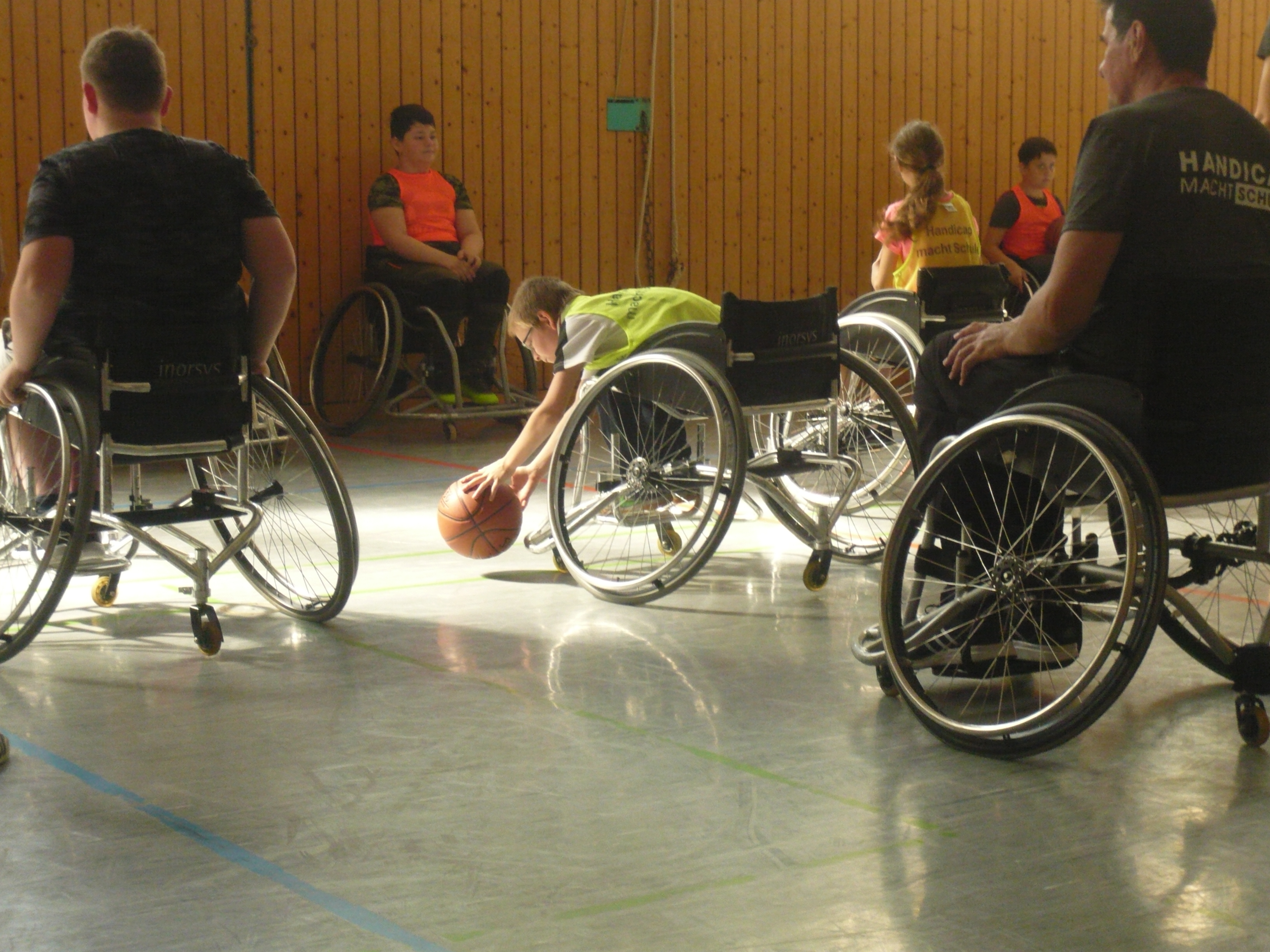 